Painting for a Purpose Event Supports United Way of Southwest Oklahoma Lawton, Okla. – Easely Creative and Cache Road Liquor have once again teamed up with United Way of Southwest Oklahoma to hold a painting and wine event. On Thursday, February 16 ladies will meet at the Trophy Room for a fun night out and to support UWSWOK.  This partnership between UWSWOK and local businesses puts local dollars to work solving some of our community’s most pressing issues in the areas of Education, Income Stability, Health and Safety. Sarah Head, United Way’s Community Collaborations Director, said “Those that attended last year had such positive feedback that we decided to make Painting for a Purpose a repeat event.  At this event we have a chance to interact with our generous donors, share the mission and goals of our organization, enjoy a fun “girls’ night,” and raise money to help make an impact on our community.”Stephanie Griggs, owner of Easely Creative, will lead the group through steps on how to create a painting entitled “Love Arrows.”  Hors d’oeuvres and adult beverages will be made available to ticket holders.The Painting for a Purpose event will start at 6PM with refreshments and painting will start at 6:30PM. To reserve your seat please visit www.easelycreative.com.  Tickets are $40 each and include your painting and hors d’oeuvres.  Door prizes will be awarded and silent auction items will be made available.  For information about sponsorship opportunities please contact Sarah Head at sarah.head@uwswok.org or at 580-355-0218.About the United Way of Southwest Oklahoma:The United Way funds 19 local partners and their various programs (29) that address community issues.  The United Way is a charitable organization and depends on volunteers and the generosity of the local community to fulfill its mission. For more information, please visit www.uwswok.org . ###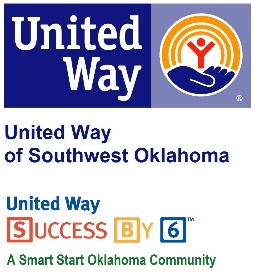 Address:Media ReleaseOctober 19, 2016United Way Contact:Sarah HeadCommunity Collaborations Director(580) 355 0218Sarah.head@uwswok.org